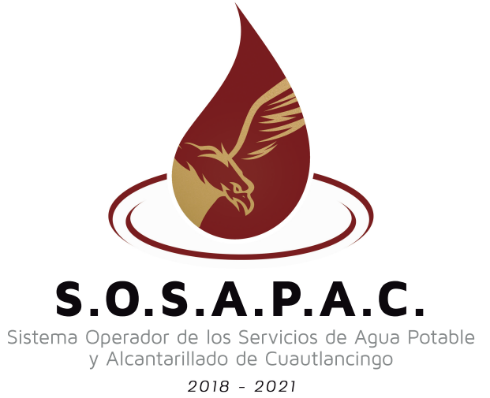 Factibilidad de 1 sola ViviendaREQUISITOS:Solicitud de factibilidad dirigida al Director General del Sistema Operador de los Servicios de Agua Potable y Alcantarillado del Municipio de Cuautlancingo (S.O.S.A.P.A.C.) C. HUGO TEPOX PALETA, donde mencione el tipo de vivienda a desarrollar así como los m2 de construcciónCopia de escritura (donde indique el nombre del propietario y dirección)Copia de identificación oficial del propietarioCredencial de Elector (INE)Licencia de ConducirCédula ProfesionalCartillaPasaporte (En caso de ser extranjero)Alineamiento y número oficialLicencia de uso de sueloPlano Arquitectónico e Hidrosanitario de la viviendaCopia de pago de predial